                                                             Утверждено                                                                 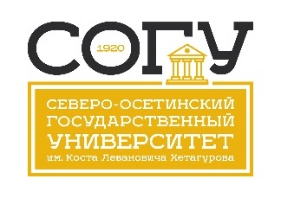 Председателем приемной   комиссии                                                              28 октября 2021 г.                                                             Согласовано советом физико-                                                                                               технического факультета                                                                                                27 октября 2021 г., протокол № 3ПРОГРАММАвступительного испытания творческой направленности при приеме на обучение по образовательной программе бакалавриата в 2022 году по направлению подготовки29.03.05 КОНСТРУИРОВАНИЕ ИЗДЕЛИЙ ЛЁГКОЙ ПРОМЫШЛЕННОСТИ Владикавказ 2021СОДЕРЖАНИЕ             I. Элементы содержания, проверяемые заданиями КИМ (письменной работой, экзаменационными билетами и др.).Поступающие сдают конкурсное вступительное испытание по композиции, раскрывающее художественно-образное мышление и природные чувства понимания красоты, гармонии цвета – цветовая композиция на основе разных по характеру заданных линий, цветов и заданному девизу.Вступительное испытание по композиции, согласно индивидуальному заданию, изложенному в экзаменационном билете, требует в заданный формат (лист А4) скомпоновать и расположить произвольно заданные характерные линии, максимально заполнив лист изображением. Композиция выполняется таким образом, что сектора, полученные путём пересечения заданных линий, заполняются цветом. Цветовая гамма задается в экзаменационном билете. Цвета должны быть сложными, составными по содержанию, гармоничными, образно раскрывающими девиз задания. Выполнив орнаментальную композицию в цвете, необходимо достичь цветового и светлотного равновесия в листе, а так же прочитываемость заданных характерных линий различной длины и толщины с возможными пересечениями, построенных с применением чертежных инструментов.При выполнении задания абитуриент должен обратить внимание на следующие моменты:- соразмерность элементов формы между собой и в целом по принципу соподчинения (большие, средние, малые);- целостность восприятия геометрического вида формы в композиции при самой разнообразной ее расчлененности на элементы;- подчинение второстепенных элементов главному, как за счет композиционного построения, так и с помощью графических средств;- ритмическая и пластическая организация элементов формы,- выделение композиционного центра.- присутствие цветовой гармонии;- выявление характера формы элементов, эмоционального звучания, посредством цвета;- соответствие колористического и композиционного решения заданному девизу.Для организации ритмического строя композиции необходимо правильное распределение цветовых тонов.Цвет имеет три основные характеристики: цветовой тон, светлота, насыщенность. Для целостности композиции в цветовой гамме должен быть выделен ведущий тон. Также абитуриент должен организовать соотношения по светлоте цветовых тонов. Соблюдения соотношений по светлоте и количеству тонов поможет грамотному построению композиции.II. Список рекомендуемой литературыВоронова, И. В. Основы композиции : учебное пособие для вузов / И. В. Воронова. — 2-е изд. — Москва : Издательство Юрайт, 2020. — 119 с. — (Высшее образование). — ISBN 978-5-534-11106-4. — URL : https://urait.ru/bcode/456767Мелкова, С. В. Дизайн-проектирование костюма : учебное пособие для вузов / С. В. Мелкова. — 2-е изд. — Москва : Издательство Юрайт, 2021 ; Кемерово : Кемеров. гос. ин-т культуры. — 91 с. — (Высшее образование). — ISBN 978-5-534-14283-9 (Издательство Юрайт). — ISBN 978-5-8154-0487-8 (Кемеров. гос. ин-т культуры). — URL : https://urait.ru/bcode/468210Панюшина Е.П. Основы композиции костюма для начинающего модельера (методическое пособие). Саяногорск, НМО ЦДТ, 2015.-130с.Устин В.Б. Учебник дизайна. М.:  Астрель , 2011г.– 133с.Основы теории проектирования костюма: Учеб. Для вузов / ред. Козловой. Т.В. – М.: Легпромбытиздат, 1998. – 352 с.Горина Г.С. Моделирование формы одежды. – М.: Легкая и пищевая промышленность, 1982. – 184 с., -2009г. -Козлов В.Н. Основы художественного оформления текстильных изделий. – М.: Легкая и пищевая промышленность, 1981. – 264 с. Емельянович И.И., Бесчастнов Н.П. Печатный рисунок на ткани. – М.: Легпромбытиздат, 1990. – 224 с. Голубева О.Л. Основы композиции. – М.: Издательский дом «Искусство», 2014. – 120 с.Устин В.Г. Композиция в дизайне. Учебное пособие. Основы построения формальной композиции в дизайнерском творчестве. – Владивосток: Издательство ВГУЭС, 1998. – 98 с. Паранюшкин Р.В. Композиция / Серия «Школа изобразительных искусств», Ростов н/Д: издательство «Феникс», 2001. – 80 с.Милова Н.П., Мельник Н.Б. Основы композиции (Руководство), Часть 1. – Владивосток: Издательство ВГУЭС, 2000. – 60 с. Чернышев О.В. Формальная композиция. Творческий практикум. – Минск: Харвест, 1999. – 312 с. Скрипник Л.Ю., КравцоваТ.А. Художественное конструирование одежды: Конспект лекций. – Владивосток: Изд-во ВГУЭС, 1999. – 102 с.Степанов А.В. Объемно-пространственная композиция. – М.: Стройиздат, 1993. – 256 с.Петушкова Г.И. Проектирование костюма: Учебник для высш. учеб. Заведений – М.: Издательский центр «Академия», 2004, - 416 с.III. Критерии оценки, включая количество заданий в экзаменационной работе - 1, общее время выполнения работы – 120 минут, перечень предметов, разрешенных к использованию при выполнении заданий КРИТЕРИИ ОЦЕНОК работ, выполненных на вступительных экзаменах по композиции Максимальное количество баллов – 100 баллов.Минимальное количество баллов, подтверждающее успешное прохождение вступительного испытания, составляет 40 (сорок) баллов. Баллы, полученные абитуриентом, вносятся в качестве оценки в экзаменационный лист. Не допускается использование абитуриентом каких-либо иллюстративных материалов.Абитуриенты являются на вступительное испытание, имея при себе следующие материалы: бумага (1/8 листа ватмана - А4 - альбомный лист), карандаш (ТМ, М), ластик, линейку или угольник, циркуль, кнопки, гуашь, кисти №№ 2, 5, 8, палитру емкость для воды.IV. Демонстрационный вариант.Экзаменационный билет №1Выполнить плоскостную хроматическую (цветную (3 – 4 цвета)) композицию, составленную из характерных линий или геометрических фигур (круг, квадрат, треугольник и т.д.) по заданному девизу.Материал: тушь, белила, гуашь, темпера.Размер: 1/8 листа ватмана.Составители:Хохаева З.З. зав. кафедрой, доцентСоставители:Гогаева О.В., доцент кафедры дизайна, конструирования изделий лёгкой промышленности, доцентСоставители:Байматова И.А. ст. преподаватель кафедры дизайна, конструирования изделий лёгкой промышленностиСоставители:Составители:№№ п/п Критерии Баллы  Основные ошибки,  обуславливающие снижение оценки 1Целостность (при наличии главных и второстепенных элементов) композиции.1 - 30 Отсутствие целостности восприятия композиции - нет главного и соподчиненного; не завершенность композиции.  2Уравновешенность композиции.1 - 20 Ошибки в размещении элементов композиции. Отсутствие гармоничности.  Композиционные ошибки в определении величины изображения - слишком большие или слишком маленькие элементы композиции 3Выразительность (статичность или динамичность; массивность или легкость и т.д.) композиции.1 - 30 Графическая небрежность - затертая, грязная работа; нечеткость линий,  плохое качество тона, отсутствие  нюансов в линейно-тоновых отношениях; отсутствие  контрастности, отсутствие  ритмичность и т.д. Отсутствие динамичности или статичности в композиции – не раскрыта тема задания4Пространственность композиции.1 - 20Не продуманно использованы формообразующие приёмы (сечение, врезки, проникания, примыкания, поглощения). Не грамотно построено изображение с точки зрения перспективы.